Informacja o wyjaśnieniach treści SWZ	Zamawiający – Gmina Wiskitki – informuje, że w postępowaniu pn.: „Dostawa energii elektrycznej czynnej dla grupy zakupowej pod przewodnictwem Miasta i Gminy Wiskitki” wpłynęły wnioski i wyjaśnienie treści SWZ, na które Zamawiający działając na podstawie art. 135 ust. 2 ustawy Prawo zamówień publicznych udziela odpowiedzi:Pytanie 1:Zwracamy się z zapytaniem, czy Zamawiający przekaże niezbędne dane w wersji elektronicznej Excel oraz dokumenty do przeprowadzenia procedury zmiany sprzedawcy najpóźniej w dniu podpisania umowy? Dokument zawierający niezbędne dane stanowić będzie również załącznik do umowy.Wyłoniony Wykonawca będzie potrzebował do przeprowadzenia zmiany sprzedawcy:a) danych dla każdego punktu poboru:- nazwa i adres firmy;- opis punktu poboru;- adres punktu poboru (miejscowość, ulica, numer lokalu, kod, gmina);- grupa taryfowa ;- planowane roczne zużycie energii;- numer licznika;- Operator Systemu Dystrybucyjnego;- nazwa dotychczasowego Sprzedawcy;- numer aktualnie obowiązującej umowy;- data zawarcia oraz okres wypowiedzenia dotychczasowej umowy;- numer ewidencyjny PPE;- czy jest to pierwsza czy kolejna zmiana sprzedawcy;b) dokumentów dla każdej jednostki objętej postępowaniem:- pełnomocnictwo do zgłoszenia umowy;- dokument nadania numeru NIP;- dokument nadania numeru REGON;- KRS lub inny dokument na podstawie którego działa dana jednostka;- dokument potwierdzający umocowanie danej osoby do podpisania umowy sprzedaży energii elektrycznej oraz pełnomocnictwa.Jednocześnie informujemy, że OSD może odrzucić zgłoszenia umów sprzedaży zawierające błędne dane, skutkiem czego może okazać się konieczność zakupu energii przez Zamawiającego od tzw. sprzedawcy rezerwowego, o którym mowa w art. 3 ust. 29a ustawy Prawo energetyczne.Odpowiedź Zamawiającego:Zamawiający informuje, że dane i dokumenty niezbędne do procesu zmiany sprzedawcy oraz zawarcia umów zostaną przekazane w formie tabel edytowalnych przez doradcę-pełnomocnika obsługującego niniejsze postępowanie zakupowe (Robert Nowocień). Jednak niektóre dane, jak nr licznika, mogą się zmieniać w trakcie prowadzonego postępowania, podstawowe dane PPE zdaniem Zamawiającego są wystarczające do obsługi zmiany sprzedawcy.Pytanie 2:Wykonawca zwraca się z prośbą o udzielenie następujących informacji:a) Czy Zamawiający posiada aktualnie umowy kompleksowe czy rozdzielone na umowę sprzedaży energii elektrycznej i umowę na świadczenie usług dystrybucji?b) Czy procedura zmiany sprzedawcy będzie przeprowadzana po raz pierwszy?c) Czy umowy dystrybucyjne (jeśli zamawiający posiada rozdzielone umowy) zawarte są na czas określony, czy nieokreślony?d) Jaki jest okres wypowiedzenia obowiązujących umów kompleksowych/ umów sprzedaży energii elektrycznej?e) Czy Zamawiający samodzielnie wypowie obowiązujące umowy w terminach pozwalających na skuteczne przeprowadzenie procesu zmiany sprzedawcy, czy też upoważni do tej czynności Wykonawcę?f) Czy Zamawiający samodzielnie zawrze umowę o świadczenie usług dystrybucji w przypadku punktów poboru, dla których obowiązywały dotychczas umowy kompleksowe oraz w przypadku punktów poboru, dla których umowa dystrybucyjna została zawarta na czas określony, w termie umożliwiającym skuteczne przeprowadzenie procedury zmiany sprzedawcy ?g) Czy Zamawiający ma zawarte umowy/ aneksy w ramach akcji promocyjnych lojalnościowych, które uniemożliwiają zawarcie nowej umowy sprzedażowej w terminach przewidzianych w SWZ? Jeśli tak - jakie są terminy wypowiedzeń umów/aneksów w ramach akcji promocyjnych/programów lojalnościowych ?Odpowiedź Zamawiającego:Zamawiający informuje, że:a)	znakomita większość obecnych umów to rozdzielone, pojedyncze przypadki PPE z umowami kompleksowymi będą rozdzielane zgodnie z przepisami, terminami wypowiedzeń i IRIESD dystrybutorów.b)	w znakomitej większości po raz kolejny, jak wyżej.c)	umowy dystrybucyjne są zawierane bezterminowo, Zamawiającemu nie są znane inne przypadki jak dotąd.d)	zwykle 3 miesiące, Zamawiający ma świadomość okresów wypowiedzeń i procedur zmiany sprzedawcy i jest zapisane w umowie, że sprzedaż rozpoczyna się po zmianie sprzedawcy.e)	zamawiający samodzielnie wypowie takie umowy, o ile się zdarzą, ale też może to zlecić Sprzedawcy, o ile taki rozwiązanie zostanie uzgodnione.f)	tak, po zgłoszeniu przez Sprzedawcę zgodnie z procedurami OSD.g)	zamawiającemu nie są znane inne przypadki jak dotąd, jeśli tak się zdarzy, te PPE będą wyłączone z umowy do momentu wygaśnięcia umów czy porozumień bieżących zgodnie z ich treścią.Pytanie 3:Czy Zamawiający udzieli Wykonawcy stosownego pełnomocnictwa do zgłoszenia w imieniu Zamawiającego zawartej umowy sprzedaży energii elektrycznej do OSD oraz wykonania czynności niezbędnych do przeprowadzenia procesu zmiany sprzedawcy u OSD według wzoru stosowanego powszechnie przez Wykonawcę? W przypadku braku zgody na powyższe prosimy o wyjaśnienie, czy Zamawiający ponosił będzie odpowiedzialność za treść przedstawionego wzoru pełnomocnictwa i za jego ewentualne zakwestionowanie przez OSD?Odpowiedź Zamawiającego:Zamawiający potwierdza i informuje, że ma świadomość procedur OSD i ich zmian. Załączone do umowy pełnomocnictwo dotychczas było wystarczające do załatwiania wszelkich potrzebnych spraw w trakcie trwania umów rozdzielonych.Pytanie 4:Wykonawca zwraca się z prośbą o udzielenie informacji, czy Zamawiający posiada:a) status wytwórcy, o którym mowa w art. 2 ust. 39 ustawy z dnia 20 lutego 2015 r. o odnawialnych źródłach energii (Dz. U. 2020 r. poz. 261 ze zm.), co oznacza, że jest podmiotem wytwarzającym energię elektryczną lub ciepło z odnawialnych źródeł energii lub wytwarza biogaz rolniczy w instalacjach odnawialnego źródła energii, w stosunku do punktów poboru energii wymienionych przez Zamawiającego w dokumentacji przetargowej?b) status prosumenta energii odnawialnej, o którym mowa w art. 2 pkt 27a ustawy z dnia 20 lutego 2015 r. o odnawialnych źródłach energii (Dz. U. 2020 r. poz. 261 ze zm.), co oznacza, że jest odbiorcą końcowym wytwarzającym energię elektryczną wyłącznie z odnawialnych źródeł energii na własne potrzeby w mikroinstalacji, pod warunkiem, że wytwarzanie o którym mowa powyżej, nie stanowi przedmiotu przeważającej działalności gospodarczej określonej zgodnie z przepisami wydanymi na podstawie art. 40 ust. 2 ustawy z dnia 29 czerwca 1995 r. o statystyce publicznej (Dz. U. 2020 r. poz. 443 ze zm.) w stosunku do punktów poboru energii wymienionych przez Zamawiającego w dokumentacji przetargowej?Odpowiedź Zamawiającego:Zamawiający informuje, że w obydwu przypadkach odpowiedź jest negatywna (nie).Pytanie 5:Informujemy, że Wykonawca w procesie fakturowania opiera się na danych pomiarowo-rozliczeniowych przekazywanych przez Operatora Systemu Dystrybucyjnego, jednak w swoim bilingu Wykonawca zmuszony jest do prawidłowego wprowadzenia danych dotyczących okresu rozliczeniowego/cyklu przekazywania danych pomiarowych przez OSD. W związku z powyższym prosimy o wskazanie okresu rozliczeniowego/cyklu przekazywania danych pomiarowych w odniesieniu do każdego PPE występującego w postępowaniu: czy wynosi on odpowiednio np. 1 miesiąc, 2 miesiące (parzyste/nieparzyste), czy 6 miesięcy (ze wskazaniem miesiąca odczytowego)? Informacja, że okres rozliczeniowy jest zgodny z OSD jest niewystarczająca do prawidłowej parametryzacji rozliczeń.Odpowiedź Zamawiającego:Zamawiający informuje, że okres rozliczeniowy to 1 lub 2 miesiące, w większości 1 miesiąc. Zamawiający zdaje sobie sprawę z zależności Sprzedawcy od podawania odczytów z liczników przez OSD. Intencją Zamawiającego jest unikanie sytuacji, kiedy jakieś PPE są pomijane w rozliczeniach dłużej niż 2 miesiące.Pytanie 6:Wykonawca zwraca się z prośbą o udzielenie informacji, czy układy pomiarowo-rozliczeniowe w grupach taryfowych Bxx są lub będą dostosowane do zasady TPA przed terminem realizacji zamówienia? Jeżeli nie każdy układ będzie dostosowany do zasady TPA, prosimy o podanie dokładnej daty, do kiedy Zamawiający dostosuje swoje układy pomiarowo-rozliczeniowe do zasady TPA. Jednocześnie informujemy, że w przypadku braku dostosowania przez Odbiorcę układów pomiarowo-rozliczeniowych do zasady TPA po rozdzieleniu umowy kompleksowej, sprzedaż energii jest niemożliwa.Odpowiedź Zamawiającego:Zamawiający informuje, że potwierdza i dodaje, że takie PPE są dostosowane do TPA i obecnie są na umowach rozdzielonych z PGE Obrót.Pytanie 7:Wykonawca informuje, iż w świetle przepisów Prawa energetycznego i aktów wykonawczych, to OSD jest podmiotem odpowiedzialnym za pozyskiwanie i przekazywanie do sprzedawców danych pomiarowo-rozliczeniowych dla punktów poboru energii (PPE). Sposób ustalania danych przez OSD określony jest w umowie dystrybucyjnej, zawartej pomiędzy Zamawiającym a OSD, przy czym Wykonawcy (sprzedawcy energii) nie mają wpływu na regulacje wynikające z umów dystrybucyjnych Zamawiającego, zgodnie z przepisami przyjmując do rozliczeń dane przekazane przez OSD. W związku z powyższym zwracamy się z prośbą o wyjaśnienie, czy Zamawiający uwzględni obowiązujące przepisy Prawa energetycznego i aktów wykonawczych w zakresie prowadzenia rozliczeń na podstawie danych pomiarowo-rozliczeniowych przekazywanych Wykonawcy przez OSD?Odpowiedź Zamawiającego:Zamawiający potwierdza.Pytanie 8:Wykonawca zwraca się z prośbą o udzielenie informacji:1. Czy Zamawiający dopuści zawarcie umowy drogą korespondencyjną?2. Czy Zamawiający wyraża zgodę na zawarcie umowy w formie elektronicznej?3. Ile umów zamierza podpisać Zamawiający?4. Czy Zamawiający będzie koordynował proces przygotowania, podpisywania i przesyłania do Wykonawcy umów sprzedaży, zawartych przez wszystkie jednostki organizacyjne ujęte w przedmiotowym postępowaniu?Odpowiedź Zamawiającego:Zamawiający informuje, że:1.	Tak2.	Nie 3.	23, to jest łącznie dla całej grupy, ale zależy to od każdego z członków grupy zakupowej.  Umowy wygeneruje pełnomocnik grupy zakupowej i członkowie grupy prześlą  je podpisane do Sprzedawcy.  4.	Tak, będzie to zadanie pełnomocnika grupy zakupowej (Robert Nowocień).Pytanie 9:Z uwagi na fakt, że faktury VAT są wysyłane listem zwykłym, Wykonawca nie jest w stanie określić, w jakim terminie Zamawiający otrzyma fakturę, co może powodować komplikacje przy ustalaniu prawidłowego terminu płatności. Ponadto, w świetle przepisów podatkowych określenie terminu płatności na ilość dni liczoną od dnia otrzymania faktury nie pozwala ustalić prawidłowej daty powstania obowiązku podatkowego, w konsekwencji narażając Wykonawcę na sankcje skarbowe z tytułu nieterminowego odprowadzenia podatku VAT. Art. 19a ust. 5 pkt. 4 ppkt. a) ustawy z dnia 11 marca 2004r. o podatku od towarów i usług (Dz.U. 2018 poz. 2174 ze zm.) stanowi, iż w przypadku dostaw energii elektrycznej obowiązek podatkowy powstaje z chwilą wystawienia faktury. W związku z powyższym zwracamy się do Zamawiającego z zapytaniem, czy zgadza się na zmodyfikowanie przedmiotowego zapisu w następujący sposób: „Należności wynikające z faktur VAT będą płatne w terminie … dni od daty wystawienia.Odpowiedź Zamawiającego:Zamawiający informuje, że nie zmienia ww. zapisu w SWZ i wyjaśnia, mając na uwadze doświadczenie w działalności grupy zakupowej, w ciągu kilku lat istnienia grupy zakupowej nie było problemów z korespondencją i płatnościami.Pytanie 10:Wykonawca zwraca się z wnioskiem o zgodę na udostępnianie Zamawiającemu faktur VAT za pośrednictwem kanałów elektronicznych na podany adres poczty elektronicznej, zgodnie z ustawą z dnia 11 marca 2004 r. o podatku od towarów i usług (Dz.U. 2020 poz. 106 z późn. zm.), na zasadach określonych w Regulaminie Wykonawcy przesyłania faktur VAT za pośrednictwem kanałów elektronicznych, przy jednoczesnej zgodzie na otrzymywanie informacji o tych fakturach. Powyższa zgoda zwolniłaby Wykonawcę z obowiązku wystawiania i dostarczania faktur VAT w formie papierowej. Dzięki temu rozwiązaniu Zamawiający otrzyma dokument w momencie jego wystawienia, zniwelowane zostanie ryzyko niedostarczenia przesyłki lub znacznego opóźnienia w jej dostarczeniu. Zmiana formy dostarczania faktur ma również aspekt ekologiczny, przyczyni się do wspólnego dbania o środowisko naturalne poprzez zmniejszenie zapotrzebowania na produkcję papieru i ograniczenie transportu.Odpowiedź Zamawiającego:Zamawiający informuje, że nie widzi przeciwwskazań co do takiego rozwiązania, jednakże taka kwestia powinna zostać ustalona z każdym członkiem grupy zakupowej oddzielnie podczas zawierania umowy.Pytanie 11:Wykonawca informuje, że zgodnie z przepisami Prawa energetycznego i aktów wykonawczych, jak również generalnych umów dystrybucyjnych, podmiotem odpowiedzialnym za terminowe przekazywanie danych pomiarowo-rozliczeniowych jest OSD. Ponadto, systemy informatyczne wykonawców mogą nie posiadać możliwości automatycznej weryfikacji otrzymania danych od OSD, w związku z czym powiadomienie Zamawiającego o braku danych pomiarowych może być niemożliwe do realizacji. Z uwagi na powyższe zwracamy się z prośbą o usunięcie przedmiotowych zapisów, a pozostawienie jedynie zapisu, iż „Wykonawca otrzymywać będzie wynagrodzenie z tytułu realizacji niniejszej umowy na podstawie danych pomiarowo-rozliczeniowych, przekazanych przez OSD za dany okres rozliczeniowy”.Odpowiedź Zamawiającego:Zamawiający informuje, że nie zmienia ww. zapisu w SIWZ, jednak zdając sobie sprawę z realiów współpracy z OSD zobowiązuje się do współpracy w zakresie uzyskiwania cyklicznych rozliczeń.Pytanie 12:Wykonawca informuje, że wszystkie dane dotyczące zużycia energii przez poszczególne jednostki znajdować się będą na fakturach wystawianych przez Wykonawcę, zgodnie z powszechnie obowiązującymi przepisami prawa. Sporządzanie dodatkowych zestawień, o których mowa w przedmiotowym zapisie, wiąże się z wykonaniem dodatkowych czynności na zlecenie Zamawiającego i powinno zostać osobno wycenione. Przepisy prawa energetycznego jasno określają natomiast składniki ceny energii elektrycznej. Wobec powyższego wnosimy o usunięcie przedmiotowego zapisu w całości.Odpowiedź Zamawiającego:Zamawiający informuje, że zestawienia danych są w systemach bilingowych Wykonawcy i wykonuje on podsumowania kontraktów/bilansowania na koniec umowy, zatem zestawienia takie są i tak sporządzane. Zamawiający nie będzie ponosił dodatkowych kosztów z tym związanych, jak w poprzednich latach. Żaden z dotychczasowych Sprzedawców-Wykonawców nie miał problemu z przekazaniem tych danych w ciągu ostatnich kilku lat.Pytanie 13:Czy Zamawiający sam będzie kontrolował wskazaną wartość wynagrodzenia ?Odpowiedź Zamawiającego:Zamawiający potwierdza.Pytanie 14:Informujemy, że zapisy dotyczące kar umownych są nieproporcjonalne, przez co naruszają zasadę równości stron w stosunku cywilnoprawnym oraz zasadę proporcjonalności przy udzielaniu zamówień publicznych. Wykonawca zwraca się z prośbą o wprowadzenie adekwatnych kar umownych lub o usunięcie wskazanych zapisów w całości. W przypadku wyrażenia zgody na rezygnację z kar umownych, zwracamy się z prośbą o modyfikację zapisów do treści: „Strony ponoszą wobec siebie odpowiedzialność odszkodowawczą na zasadach ogólnych do wysokości poniesionej szkody (straty)”. Informujemy jednocześnie, że zapisy w obecnym kształcie wpływają na wzrost ryzyka związanego z realizacją umowy po stronie Wykonawcy, co z kolei może negatywnie wpłynąć na kalkulację ceny ofertowej dla Zamawiającego.Odpowiedź Zamawiającego:Zamawiający informuje, że przychyla się do wniosku Wnioskodawcy w zakresie paragrafu 4 ust. 9 pkt a).Pytanie 15:Zwracamy uwagę, że określona przez Zamawiającego wysokość kar umownych, w szczególności w odniesieniu do kary za każdy dzień opóźnienia w wykonaniu umowy czy opóźnienia w rozpoczęciu dostawy, zdaniem Wykonawcy może zostać uznana jako kara rażąco wygórowana, co umożliwi jej podważenie na drodze sądowej, zgodnie z art. 484 §2 Kodeksu cywilnego. Możliwość podważania wysokości kary umownej nie tylko narazi strony umowy na koszty postępowania sądowego, ale wiąże się także z niepewnością co do praw i obowiązków stron. Jednocześnie tak wysoki poziom kary umownej za odstąpienie od umowy zmusi Wykonawców do uwzględnienia tego elementu ryzyka przy wycenie usług dla Zamawiającego, co znajdzie wyraz w podwyższeniu ceny ofertowej. Mając na względzie powyższe, zwracamy się z prośbą o usunięcie kwestionowanych zapisów.Odpowiedź Zamawiającego:Zamawiający informuje, że przychyla się do wniosku Wnioskodawcy w zakresie paragrafu 4 ust. 9 pkt a).Pytanie 16:Zwracamy się z prośbą o określenie, iż w razie naliczenia kar umownych, Odbiorca każdorazowo wystawi Sprzedawcy notę obciążeniową. Informujemy, że kary umowne nie podlegają opodatkowaniu VAT, w związku z czym, dla potrzeb ich prawidłowego udokumentowania, nie wystawia się faktur VAT. Dla celów rachunkowych zarówno otrzymanie kary umownej, jak i jej zapłata kwalifikowane są do pozostałej działalności operacyjnej jednostki. Jak bowiem wynika z art. 3 ust. 1 pkt 32 lit. g) Ustawy o rachunkowości, przez pozostałe koszty i pozostałe przychody operacyjne rozumie się koszty i przychody związane m.in. z odszkodowaniami i karami. Kary te należy ująć w księgach rachunkowych, a odpowiednią formą ich udokumentowania jest nota obciążeniowa. Ponadto informujemy, że ze względu na sposób działania systemu bilingowego, Wykonawca nie ma możliwości rozliczenia naliczonej kary umownej po jej automatycznym potrąceniu.Odpowiedź Zamawiającego:Zamawiający informuje, że w razie wystąpienia naliczenia kar umownych, Zamawiający wystawi Wykonawcy notę obciążeniową. Wprowadzenie takiego zapisu do umowy będzie możliwe po pisemnym wniosku Wykonawcy, który zostanie wybrany w postępowaniu, a którego oferta zostanie oceniona jako najkorzystniejsza.Pytanie 17:Wykonawca informuje, że zmiana mocy przyłączeniowej lub mocy umownej jest możliwa w ramach określonych w przedmiocie zamówienia taryf. W związku z powyższym prosimy o modyfikację zapisów poprzez określenie, iż „Zamawiający może zwiększyć moc przyłączeniową/ umowną do obiektów w ramach określonych przez Zamawiającego w przedmiocie zamówienia grup taryfowych”.Odpowiedź Zamawiającego:Zamawiający informuje, że przychyla się wniosku.Pytanie 18:Wykonawca zwraca się z prośbą o doprecyzowanie przedmiotowego zapisu poprzez określenie, iż Zamawiający może zwiększyć ilość punktów poboru energii elektrycznej (PPE) lub zmienić taryfę danego punktu, jedynie w obrębie tych grup taryfowych, które zostały określone i wycenione w Ofercie Sprzedawcy. Punkty z innych grup taryfowych, nieujętych w Ofercie, oznaczały będą zmianę przedmiotu zamówienia. Z uwagi na powyższe Wykonawca zwraca się z prośbą o dodanie następującego zapisu: „Zwiększenie punktów poboru lub zmiana grupy taryfowej możliwe jest jedynie w obrębie grup taryfowych, które zostały ujęte w SWZ oraz wycenione w Formularzu Ofertowym Wykonawcy”. Odpowiedź Zamawiającego:Zamawiający informuje, że przychyla się do wniosku.Pytanie 19:Z uwagi na nadrzędny charakter przepisów podatkowych i przepisów prawa, Wykonawca zwraca się z prośbą o wprowadzenie zapisu umożliwiającego automatyczną zmianę cen, wynikającą ze zmiany ww. przepisów, od dnia ich wejścia w życie. Prosimy o dodanie do przedmiotowego zapisu zdania o treści: „Ceny energii elektrycznej zostają powiększone o kwotę wynikającą z obowiązków nałożonych właściwymi przepisami, od dnia ich wejścia w życie, bez konieczności sporządzenia aneksu do umowy”. Odpowiedź Zamawiającego:Zamawiający informuje, że ze względu na zapisy we wzorze umowy nie widzi konieczności wprowadzenia takiego zapisu.Pytanie 20:Wykonawca zwraca się z prośbą o informacje, czy Zamawiający wymaga aby zabezpieczenie należytego wykonania umowy wnoszone było do każdej umowy oddzielnie? Jeśli tak, to ile będzie wnoszonych zabezpieczeń? Odpowiedź Zamawiającego:Zamawiający informuje, że zabezpieczenie wnoszone będzie w zakresie wszystkich umów łącznie.Pytanie 21:W przypadku gdyby Zamawiający wymagał zabezpieczenia dla każdej podpisanej umowy, zwracamy się z prośbą o informację czy wzór gwarancji będzie uzgadniany z głównym zamawiającym w imieniu swoim i dla wszystkich jednostek/współzamawiających? Odpowiedź Zamawiającego:Zamawiający informuje, że w związku z odpowiedzią na pytanie nr 20 traktuje pytanie nr 21 za bezprzedmiotowe.Pytanie 22:W związku z ogłoszeniem na terenie kraju stanu epidemii i wynikającymi z tej sytuacji ograniczeniami technicznymi w zakresie stosowania przez wykonawców komunikacji z zamawiającymi w formie tradycyjnej, Wykonawca zwraca się z prośbą o potwierdzenie informacji czy Beneficjent/Beneficjenci w przypadku wnoszenia zabezpieczenia w formie gwarancji bankowej, przyjmą gwarancję wystawioną w formie elektronicznej, podpisaną podpisami kwalifikowanymi?Odpowiedź Zamawiającego:Zamawiający potwierdza.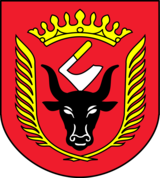 GMINA WISKITKIWiskitki, dnia 25 sierpnia 2021 r.IZRK.271.17.2021